MAY SPECIES COUNTBIRD TALLY SHEET                                      Date: __________________OBSERVER(S)_______________________________________________________________________TOTAL # OF OBSERVERS   _________________LOCATION IN ZONE WHERE YOU COUNTED :__________________________________________MAILING ADDRESS________________________________________________________________TOWN______________________PCODE_______________PHONE______________EMAIL____________________________________START TIME _________ END TIME ___________TEMP (C)             ___________   to   ____________CLOUD COVER    __________%  to  _________%WIND DIRECTION	     _____________WIND SPEED: KM/HR   ________   to   _________TOTAL # OF INDIVIDUAL BIRDS      _________TOTAL # OF BIRD SPECIES	  _________Count Day RemindersWe need the completed forms back (for the final tally) before June 15. Please send to RDRN Box 785 Red Deer AB T4N 5H2 or drop off to Kerry Wood Nature Centre.If you find any interesting or unusual birds during the Count Week (3 days before and 3 days after May Species Count Day) record where and when you saw the bird and what the bird was doing at the time. Send this information into RDRN as well.Please fill out this form as completely as possible.If you did something other than walking, driving or feeder watching (ie. riding a horse or owling before 9 a.m. or after 5 p.m.), please record that information below:______________________________________________________________________________________Attach a page for all of the mammals, reptiles, amphibians, insects or flowering plants that you saw. Beaufort Wind Scale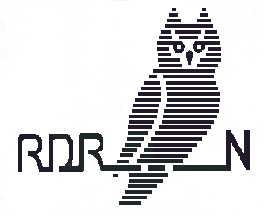 < 2 kphSmoke rises vertically2-5 kph Some smoke drift6-11 kphLeaves rustle12-19 kphLeaves and twigs in motion20-29 kphRaises dust, small branches move30-39 kphSmall trees sway, crested waves on water>40 kphBIRD SPECIESTOTAL #Canada GooseGadwallAmerican WigeonMallard	Blue-winged Teal	Cinnamon Teal	Northern ShovelerNorthern Pintail	Green-winged TealCanvasbackRedhead	Ring-necked DuckLesser ScaupWhite-winged ScoterBuffleheadCommon GoldeneyeHooded MerganserCommon MerganserRuddy DuckGray Partridge	Ring-necked PheasantRuffed GrouseCommon LoonPied-billed Grebe	Horned GrebeRed-necked GrebeEared GrebeWestern GrebeAmerican White PelicanDouble-crested CormorantAmerican BitternGreat Blue HeronWhite-faced IbisTurkey VultureOspreyBald EagleNorthern HarrierSharp-shinned HawkCooper’s HawkSwainson's Hawk	Red-tailed Hawk	SoraAmerican CootSandhill CraneSemipalmated PloverKilldeer	Black-necked StiltAmerican Avocet	Spotted SandpiperSolitary SandpiperGreater YellowlegsWilletLesser YellowlegsMarbled GodwitSemipalmated SandpiperLeast Sandpiper	Pectoral SandpiperShort-billed DowicherLong-billed DowicherWilson's SnipeWilson's PhalaropeBonaparte's GullFranklin's GullRing-billed GullCalifornia GullBlack TernCommon TernForster’s TernRock PigeonEurasian Collared-DoveMourning Dove	Great Horned OwlGreat Gray OwlLong-eared OwlNorthern Saw-whet OwlRuby-throated HummingbirdRufous HummingbirdBelted KingfisherYellow-Bellied SapsuckerDowny WoodpeckerHairy WoodpeckerNorthern FlickerPileated WoodpeckerAmerican Kestrel	MerlinPeregrine FalconPrairie FalconWestern Wood-PeweeAlder FlycatcherLeast FlycatcherEastern PhoebeEastern KingbirdLoggerhead ShrikeBlue-headed VireoWarbling VireoRed-eyed VireoGray JayBlue JayBlack-billed MagpieAmerican CrowCommon RavenHorned LarkPurple MartinTree SwallowNorthern Rough-winged SwallowBank SwallowCliff SwallowBarn SwallowBlack-capped ChickadeeBoreal ChickadeeRed-breasted NuthatchWhite-breasted NuthatchBrown CreeperHouse WrenMarsh WrenGolden-crowned KingletRuby-crowned KingletMountain BluebirdVeerySwainson’s ThrushHermit ThrushAmerican RobinGray CatbirdEuropean StarlingCedar WaxwingNorthern WaterthrushBlack-and-white WarblerTennessee WarblerCommon YellowthroatYellow WarblerYellow-rumped WarblerSpotted TowheeChipping SparrowClay-coloured SparrowVesper SparrowLark SparrowSavannah SparrowLe Conte's SparrowSong SparrowLincoln’s SparrowWhite-throated SparrowWhite-crowned SparrowDark-eyed JuncoWestern TanagerRose-breasted GrosbeakRed-winged BlackbirdWestern MeadowlarkYellow-headed BlackbirdBrewer's BlackbirdCommon GrackleBrown-headed CowbirdBaltimore OriolePurple FinchHouse FinchPine SiskinAmerican GoldfinchEvening GrosbeakHouse Sparrow